ПРОЕКТ   
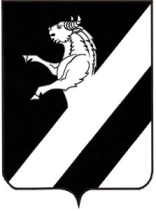 РОССИЙСКАЯ  ФЕДЕРАЦИЯ КРАСНОЯРСКИЙ КРАЙАЧИНСКИЙ   РАЙОН АДМИНИСТРАЦИЯ ТАРУТИНСКОГО СЕЛЬСОВЕТАП О С Т А Н О В Л Е Н И Е   
00.00.2019                                          п.Тарутино                              №  00-ПО внесении изменений в Постановлениеадминистрации Тарутинского сельсовета № 02-П от 10.01.2012г. "Об антикоррупционной экспертизе нормативных правовых актов и проектов нормативных правовых актов Тарутинского сельсовета"  На основании Федерального закона от 17.07.2009 № 172-ФЗ "Об антикоррупционной экспертизе нормативных правовых актов и проектов нормативных правовых актов" , руководствуясь  ст.5 от 11.10.2018 Федерального  закона "Об антикоррупционной экспертизе нормативных  правовых актов и проектов нормативных правовых актов",  руководствуясь  ст.7  Устава  Тарутинского  сельсовета ПОСТАНОВЛЯЮ:1. Внести изменения в Постановление администрации Тарутинского сельсовета  № 02-П от 10.01.2012 "Об антикоррупционной экспертизе нормативных правовых актов и проектов", дополнив  в раздел  2. Порядок проведения антикоррупционной экспертизы правовых актов и проектов нормативных правовых актов" , п. 2.8 и изложить в следующей редакции:" 2.8. Не допускается проведение независимой антикоррупционной экспертизы нормативных правовых актов (проектов нормативных правовых актов):1) гражданами, имеющими неснятую или непогашенную судимость;2) гражданами, сведения о применении к которым взыскания в виде увольнения (освобождения от должности) в связи с утратой доверия за совершение коррупционного правонарушения включены в реестр лиц, уволенных в связи с утратой доверия;3) гражданами, осуществляющими деятельность в органах и организациях, указанных в пункте 3 части 1 статьи 3 настоящего Федерального закона;4) международными и иностранными организациями;5) некоммерческими организациями, выполняющими функции иностранного агента". 2. Контроль за исполнением настоящего постановления оставляю за собой. 3. Постановление вступает в силу в день, следующий за днем его официального опубликования в информационном листе «Сельские Вести»  и размещению на официальном сайте Тарутинского сельсовета http://tarutino.bdu.su/. Глава  Тарутинского сельсовета                                             В.А. ПотехинРутковская Наталья Николаевна8 (39151) 90-2-53